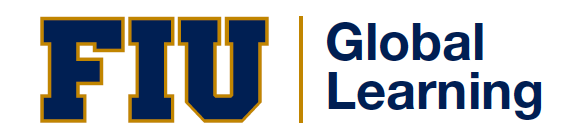 	Global Learning Course	Assessment Matrix	   	Faculty Name:  	   	Course: LIT 3671 Global Issues in Literature	    	Academic Unit: College of Arts and Sciences	Degree Program: B.A. in English	Semester Assessed:	Global Learning CourseAssessment Matrix	Faculty Name: 	Course: LIT 3671 Global Issues in Literature	Academic Unit: College of Arts and Sciences	Degree Program: B.A. in English	Semester Assessed:	 	Global Learning Course	Assessment Matrix	Faculty Name:  	Course: LIT 3671 Global Issues in Literature	Academic Unit: College of Arts and Sciences	Degree Program: B.A. in English	Semester Assessed:	Global Learning Student Learning Outcome AddressedAssessment MethodAssessment ResultsGlobal Awareness: Students will be able to demonstrate knowledge of the interrelatedness of local, global, international, and intercultural issues, trends, and systems.Assessment Activity/Artifact:Multiple choice questionsTeam-based projectEvaluation Process:Number of correct questionsRubric, scale of 1-5Minimum Criteria for Success:
     1. Test score average of 70%     2. Rating of 3 of 5 on rubric.Sample:
    All students will be assessedTo be entered after each time course is taughtCourse Learning OutcomeAssessment Activity/Artifact:Multiple choice questionsTeam-based projectEvaluation Process:Number of correct questionsRubric, scale of 1-5Minimum Criteria for Success:
     1. Test score average of 70%     2. Rating of 3 of 5 on rubric.Sample:
    All students will be assessedTo be entered after each time course is taughtStudents will demonstrate an understanding of unique cultural differences and broader intercultural similarities portrayed in and among several short literary works.  Assessment Activity/Artifact:Multiple choice questionsTeam-based projectEvaluation Process:Number of correct questionsRubric, scale of 1-5Minimum Criteria for Success:
     1. Test score average of 70%     2. Rating of 3 of 5 on rubric.Sample:
    All students will be assessedTo be entered after each time course is taughtUse of Results for Improving Student LearningUse of Results for Improving Student LearningUse of Results for Improving Student LearningTo be entered after each time course is taughtTo be entered after each time course is taughtTo be entered after each time course is taughtGlobal Learning Student Learning Outcome AddressedAssessment MethodAssessment ResultsGlobal Perspective: Students will be able to develop a multi-perspective analysis of local, global, international, and intercultural problems.Assessment Activity/Artifact:Multiple choice questionsTeam-based projectEvaluation Process:Number of correct questionsRubric, scale of 1-5Minimum Criteria for Success:
     1. Test score average of 70%     2. Rating of 3 of 5 on rubric.Sample:
    All students will be assessedTo be entered after each time course is taughtCourse Learning OutcomeAssessment Activity/Artifact:Multiple choice questionsTeam-based projectEvaluation Process:Number of correct questionsRubric, scale of 1-5Minimum Criteria for Success:
     1. Test score average of 70%     2. Rating of 3 of 5 on rubric.Sample:
    All students will be assessedTo be entered after each time course is taughtStudents will demonstrate an understanding of trade, migration, exile, and transnational processes affecting several short literary works.  Assessment Activity/Artifact:Multiple choice questionsTeam-based projectEvaluation Process:Number of correct questionsRubric, scale of 1-5Minimum Criteria for Success:
     1. Test score average of 70%     2. Rating of 3 of 5 on rubric.Sample:
    All students will be assessedTo be entered after each time course is taughtUse of Results for Improving Student LearningUse of Results for Improving Student LearningUse of Results for Improving Student LearningTo be entered after each time course is taughtTo be entered after each time course is taughtTo be entered after each time course is taughtGlobal Learning Student Learning Outcome AddressedAssessment MethodAssessment ResultsGlobal Engagement: Students will be able to demonstrate willingness to engage in local, global, international, and intercultural problem solving.Assessment Activity/Artifact:Three to five page essay involving three literary works assigned.  Evaluation Process:   Rubric, scale of 1-5Minimum Criteria for Success:   Score of 3 on rubricSample: 
All students will be assessedTo be entered after each time course is taughtCourse Learning OutcomeAssessment Activity/Artifact:Three to five page essay involving three literary works assigned.  Evaluation Process:   Rubric, scale of 1-5Minimum Criteria for Success:   Score of 3 on rubricSample: 
All students will be assessedTo be entered after each time course is taughtStudents will analyze varying character frames of reference or character voices within and between their cultural and sociopolitical contexts of selected literary works    Assessment Activity/Artifact:Three to five page essay involving three literary works assigned.  Evaluation Process:   Rubric, scale of 1-5Minimum Criteria for Success:   Score of 3 on rubricSample: 
All students will be assessedTo be entered after each time course is taughtUse of Results for Improving Student LearningUse of Results for Improving Student LearningUse of Results for Improving Student LearningTo be entered after each time course is taughtTo be entered after each time course is taughtTo be entered after each time course is taught